Have Paws Will Travel    Guide Dog Puppy Raising ClubArapahoe County, Colorado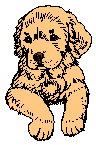 Health Form: Pups 16-weeks and youngerGDB closely tracks puppies that have any illnesses within the first month in the raiser's home. Here is a list of information GDB needs to know. You can copy and paste the list into your email and fill it out. Send the email to your puppy raising advisor and send a copy to your leader. 
(Scroll down to see an example of the complete information).  COPY AND PASTE into your email to Barb Deevers and Carmen and complete:  

Puppy Name:  
Tattoo: 
Breed/Sex: 
Whelp Date:
Date Placed:  
Date of Symptoms: 
Symptoms:  
Treatment:  
Veterinarian:  
Phone Number 
Date Seen:  
Diagnosis: SAMPLE: 
Puppy Name:  Sarah
Tattoo:  3S30
Breed/Sex:  LBB/F (lab, black/Female) Abbriviations: Lab=LB Y=yellow, B=black;  GSD=German Shephard, GLD=Golden Retriever, LXG=lab golden cross
Whelp Date:  4/1/01
Date Placed 6/2/0 (date you recieved your puppy) 
Date of Symptoms:  6/5/01 (date your first observed symptoms)
Symptoms:  Diarrhea/Vomiting/Ear Infection, etc.
Treatment:  Flagul/Rice/cc/Panalog
Veterinarian:  Arapahoe Vet Hospital
Phone Number 555-555-5555
Date Seen:  6/6/01
Diagnosis:  Giardia/Vaginitis